АНАЛИЗ ФИНАНСОВОГО СОСТОЯНИЯВЛАДИМИРСКАЯ ОБЛАСТНАЯ ОБЩЕСТВЕННАЯ ОРГАНИЗАЦИЯ "ЦЕНТР ПРАВОВОЙ ЗАЩИТЫ "ПРАВОСФЕРА""Исходные данныеОсновой для проведения финансового анализа ВЛАДИМИРСКАЯ ОБЛАСТНАЯ ОБЩЕСТВЕННАЯ ОРГАНИЗАЦИЯ "ЦЕНТР ПРАВОВОЙ ЗАЩИТЫ "ПРАВОСФЕРА"" стали следующие данныеБухгалтерский баланс (см. табл. № 1 – актив баланса, табл. № 2 – пассив баланса).Отчет о финансовых результатах (Отчет о прибылях и убытках) (см. табл. № 3).Количество рассматриваемых при проведении анализа периодов – 2Данные по первому рассматриваемому периоду приведены на 31.12.2016Данные по последнему рассматриваемому периоду приведены на 31.12.2017В качестве базового интервала для анализа выбран период с данными на 31.12.2016В качестве отчетного периода для анализа выбран  период с данными, представленными на 31.12.2017Актив балансаТаблица 1Пассив балансаТаблица 2Отчет о финансовых результатах (Отчет о прибылях и убытках)Таблица 3В отчете рассмотрены основные подходы и направления, используемые в финансовом анализе. Выводы аргументированы и подкреплены практическими расчетами.Структура балансаБухгалтерский баланс представляет собой перечень имущества предприятия (в активе) и источников его приобретения (в пассиве) на конкретную дату.Имущество предприятия, отраженное в активе баланса (см. табл. № 1), делится на внеоборотные (долгосрочного пользования) активы (раздел I актива баланса) и оборотные (краткосрочного пользования) активы (раздел II актива баланса).К внеоборотным активам относятся основные средства, оборудование предприятия, нематериальные активы, а также долгосрочные финансовые вложения сроком использования обычно более одного года.К оборотным активам относятся ресурсы предприятия, использующиеся в процессе производственного цикла, то есть производственные запасы, товары, хранящиеся на складе, текущая дебиторская задолженность и т. д.Источники формирования имущества, находящегося в активе, отражены в пассиве баланса, который в свою очередь состоит из трех разделов:капитал и резервы,долгосрочные обязательства,краткосрочные обязательства.Ликвидность и эффективность использования текущих активов определяются величиной чистого оборотного капитала, который является разницей между оборотными активами предприятия и скорректированными краткосрочными обязательствами компании.Так как величина чистого оборотного капитала напрямую зависит от структуры баланса, рассмотрим четыре основные модели построения структуры капитала и определим, к какой из них относится структура ВЛАДИМИРСКАЯ ОБЛАСТНАЯ ОБЩЕСТВЕННАЯ ОРГАНИЗАЦИЯ "ЦЕНТР ПРАВОВОЙ ЗАЩИТЫ "ПРАВОСФЕРА"".В зависимости от структуры баланса выделяют четыре модели:идеальная модель,агрессивная модель,консервативная модель,компромиссная модель.Представленные модели рассматриваются с учетом того, что в финансовом менеджменте понятие оборотных средств делится на постоянный оборотный капитал, который является минимумом, необходимым для осуществления производственной деятельности предприятия, и переменный оборотный капитал, который отображает величину дополнительных оборотных активов. Переменный оборотный капитал необходим в качестве страховых запасов либо в пиковые периоды деятельности предприятия.Идеальная модель основывается на предположении, что текущие активы в статическом представлении совпадают по своей величине с краткосрочными обязательствами. Такая ситуация в реальной жизни практически не встречается, так как при неблагоприятных условиях, например, при необходимости срочного погашения кредиторской задолженности, предприятие будет вынуждено реализовывать внеоборотные активы (основные средства и т. д.), что еще больше ухудшит его положение.Агрессивная модель основывается на предположении, что краткосрочная кредиторская задолженность служит лишь для покрытия переменной части текущих активов, необходимой как страховой запас. Постоянная часть текущих активов в этом случае покрывается за счет долгосрочной кредиторской задолженности и части собственного капитала. Эту ситуацию так же, как и идеальную модель, следует рассматривать как достаточно рискованную, так как на практике ограничиться минимумом текущих активов невозможно.Консервативная модель предполагает отсутствие краткосрочных обязательств и финансирование текущих активов за счет долгосрочных обязательств и части собственного капитала. Однако в долгосрочной перспективе эта модель нецелесообразна.Компромиссная модель является наиболее реальной моделью.  В случае этой модели чистый оборотный капитал равен по величине сумме постоянных текущих активов и половине их переменной части.Приступая к анализу, следует отметить, что величина чистого оборотного капитала ВЛАДИМИРСКАЯ ОБЛАСТНАЯ ОБЩЕСТВЕННАЯ ОРГАНИЗАЦИЯ "ЦЕНТР ПРАВОВОЙ ЗАЩИТЫ "ПРАВОСФЕРА"" на конец анализируемого периода (31.12.2017) составила 366,00 тыс. руб., что говорит о том, что предприятие имеет чистый оборотный капитал для поддержания своей деятельности, и на отчетную дату положение предприятия можно назвать достаточно стабильным. Однако все же необходимо более подробно изучить структуру имущества ВЛАДИМИРСКАЯ ОБЛАСТНАЯ ОБЩЕСТВЕННАЯ ОРГАНИЗАЦИЯ "ЦЕНТР ПРАВОВОЙ ЗАЩИТЫ "ПРАВОСФЕРА"".Основываясь на рассмотренных выше моделях, структуру имущества организации на конец отчетного периода можно отнести к компромиссной модели. Краткосрочная кредиторская задолженность направлена на покрытие половины переменной части текущих активов.В графическом виде структура имущества ВЛАДИМИРСКАЯ ОБЛАСТНАЯ ОБЩЕСТВЕННАЯ ОРГАНИЗАЦИЯ "ЦЕНТР ПРАВОВОЙ ЗАЩИТЫ "ПРАВОСФЕРА"" на протяжении всех рассматриваемых периодов представлена на рисунке № 1.Рисунок № 1Структура имущества организации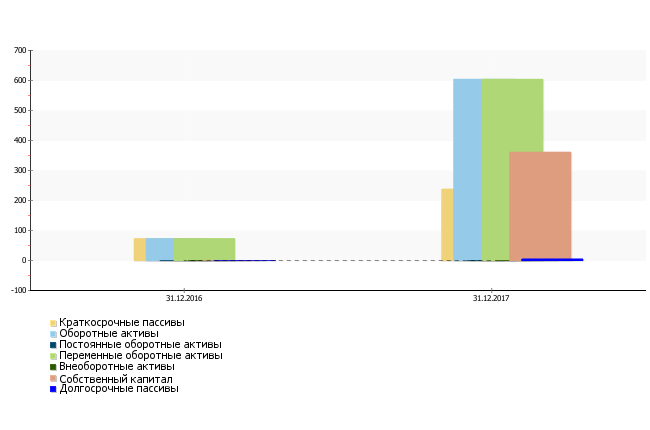 Актив балансаСтруктура актива баланса и изменения в анализируемом периоде представлены в таблицах № 4 и № 5.Структура актива балансаТаблица 4Изменения в активе балансаТаблица 5При анализе актива баланса видно, что общая величина активов предприятия в отчетном периоде, по сравнению с базовым  значительно увеличилась. По сравнению с данными на 31.12.2016 активы и валюта баланса выросли на 727.4 процента, что в абсолютном выражении составило 531,00 тыс. руб. Таким образом, в отчетном периоде актив баланса и валюта баланса находятся на уровне 604,00 тыс. руб. В более значительной степени это произошло за счет увеличения статьи «Дебиторская задолженность». За прошедший период рост этой статьи составил 577,00 тыс. руб. (в процентном соотношении 0%), и уже на конец анализируемого периода значение статьи «Дебиторская задолженность» достигло 582,00 тыс. руб.В общей структуре активов внеоборотные активы, величина которых на 31.12.2016 составляла 0,00 тыс. руб., остались на прежнем уровне. (0% от общей структуры имущества). Величина оборотных активов, составлявшая на 31.12.2016 73,00 тыс. руб., напротив возросла на 531,00 тыс. руб. (темп прироста составил 727.4%), и на 31.12.2017 их величина составила 604,00 тыс. руб. (100% от общей структуры имущества).Доля основных средств в общей структуре активов на 31.12.2017 составила 0%.Как видно из таблицы № 4, на конец отчетного периода наибольший удельный вес в структуре совокупных активов приходится на оборотные активы (100%), что говорит о достаточно мобильной структуре активов, способствующей ускорению оборачиваемости средств предприятия.В структуре оборотных активов наибольшее изменение было вызвано  увеличением на 577,00 тыс. руб., по сравнению с базовым периодом, статьи «Дебиторская задолженность».Размер дебиторской задолженности за анализируемый период увеличился на 577,00 тыс. руб., что является негативным изменением и может быть вызвано проблемой с оплатой продукции либо активным предоставлением потребительского кредита покупателям, т.е. отвлечением части текущих активов и иммобилизации части оборотных средств из производственного процесса.Рассматривая дебиторскую задолженность ВЛАДИМИРСКАЯ ОБЛАСТНАЯ ОБЩЕСТВЕННАЯ ОРГАНИЗАЦИЯ "ЦЕНТР ПРАВОВОЙ ЗАЩИТЫ "ПРАВОСФЕРА"", следует отметить, что предприятие на 31.12.2017 имеет активное сальдо (дебиторская задолженность больше кредиторской), представляя, таким образом, своим клиентам бесплатный кредит в размере 344,00 тыс. руб.Пассив балансаСтруктура пассива баланса и изменения в анализируемом периоде представлены в таблицах № 6 и № 7.Структура пассива баланса.Таблица 6Изменения пассива баланса.Таблица 7В части пассивов увеличение валюты баланса в наибольшей степени произошло за счет роста статьи «Нераспределенная прибыль (непокрытый убыток)». За прошедший период рост этой статьи составил 351,00 тыс. руб. (в процентном соотношении ее рост составил -100процента.). Таким образом, на конец анализируемого периода значение статьи «Нераспределенная прибыль (непокрытый убыток)» установилось на уровне 351,00 тыс. руб.Рассматривая изменение собственного капитала ВЛАДИМИРСКАЯ ОБЛАСТНАЯ ОБЩЕСТВЕННАЯ ОРГАНИЗАЦИЯ "ЦЕНТР ПРАВОВОЙ ЗАЩИТЫ "ПРАВОСФЕРА"", видно, что его значение за анализируемый период незначительно увеличилось. На 31.12.2017 величина собственного капитала предприятия составила 361,00 тыс. руб. (59.77% от общей величины пассивов).Доля обязательств в совокупных источниках формирования активов за анализируемый период значительно увеличилась. На 31.12.2017 совокупная величина долгосрочных и скорректированных краткосрочных обязательств предприятия составила 243,00 тыс. руб. (40.23% от общей величины пассивов). Увеличение заемных средств предприятия ведет к увеличению степени его финансовых рисков и может отрицательно повлиять на его финансовую устойчивость.Рассматривая изменение резервов предприятия и нераспределенной прибыли, можно отметить, что за анализируемый период их общая величина возросла на  351,00 тыс. руб. и составила 351,00 тыс. руб. Изменение резервов составило 0,00 тыс. руб., а нераспределенной прибыли 351,00 тыс. руб. Это в целом можно назвать положительной тенденцией, так как увеличение резервов, фондов и нераспределенной прибыли может говорить об эффективной работе предприятия.В общей структуре пассивов величина капитала и резервов (раздел III баланса), составлявшая на 31.12.2016 0,00 тыс. руб., выросла на 361,00 тыс. руб. (темп прироста составил -100%), и на 31.12.2017 его величина составила 361,00 тыс. руб. (59.77 % от общей структуры имущества). В наибольшей степени это изменение произошло за счет роста статьи «Нераспределенная прибыль (непокрытый убыток)» - на 351,00 тыс. руб.На 31.12.2017 в общей структуре задолженности краткосрочные пассивы превышают долгосрочные на 233,00 тыс. руб., что при существующем размере собственного капитала и резервов может и не повлиять на финансовую устойчивость предприятия, однако для улучшения структуры пассивов предпочтительно превышение долгосрочной задолженности над краткосрочной. Следует сопоставить вышеописанные факторы и провести более углубленный анализ.Долгосрочные обязательства, величина которых на 31.12.2016 составляла 0,00 тыс. руб., возросла на 5,00 тыс. руб. (темп прироста составил -100%), и на 31.12.2017 ее величина составила 5,00 тыс. руб. (0.83% в составе пассивов). Наибольшее влияние на увеличение долгосрочных пассивов оказал рост статьи «Прочие долгосрочные пассивы». За прошедший период рост этой статьи составил 5,00 тыс. руб. (в процентном соотношении - -100%), и уже на конец анализируемого периода значение статьи 'Прочие долгосрочные пассивы' достигло 5,00 тыс. руб. Величина краткосрочных обязательств, которая на 31.12.2016 составляла 73,00 тыс. руб., также возросла на 165,00 тыс. руб. (темп прироста составил 226.03%), и на 31.12.2017 их величина составила 238,00 тыс. руб.Наибольший удельный вес в структуре краткосрочных обязательств задолженности на 31.12.2017 составляет статья «Кредиторская задолженность». На конец анализируемого периода величина задолженности по данной статье составляет 238,00 тыс. руб. (доля в общей величине краткосрочной кредиторской задолженности - 100%). Агрегированный балансАгрегированный баланс строится путем объединения однородных статей бухгалтерского баланса для удобства последующего анализа.Структура агрегированного баланса представлена в таблице № 8.Агрегированный балансТаблица 8Анализ финансовых результатов деятельности ВЛАДИМИРСКАЯ ОБЛАСТНАЯ ОБЩЕСТВЕННАЯ ОРГАНИЗАЦИЯ "ЦЕНТР ПРАВОВОЙ ЗАЩИТЫ "ПРАВОСФЕРА""Изменение отчета о финансовых результатах в отчетном периоде, по сравнению с базовым, представлено в таблице № 9.Изменение показателей финансово-хозяйственной деятельности в отчетном периоде, по сравнению с базовым, представлено в таблице № 10.Рисунок № 2Финансовые результаты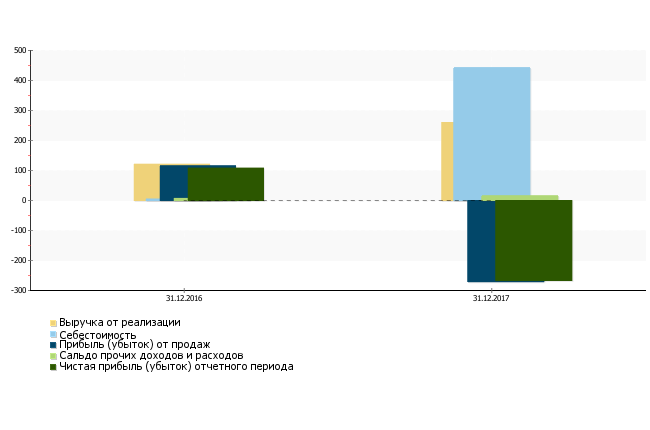 Изменение отчета о финансовых результатах в отчетном периоде по сравнению с базовым периодом.Таблица 9Изменение показателей финансово – хозяйственной деятельности в отчетном периоде по сравнению с базовым периодом.Таблица 10Из таблицы №9 видно, что выручка от реализации компании по сравнению с базовым периодом значительно увеличилась (с 121,00 тыс. руб. на 31.12.2016 до 260,00 тыс. руб. на 31.12.2017). За анализируемый период изменение объема продаж составило 139,00 тыс. руб. Темп прироста составил 114.88процента.Валовая прибыль на 31.12.2016 составляла 116,00 тыс. руб. За анализируемый период она  снизилась на  299,00 тыс. руб., что следует рассматривать как отрицательный момент, и на 31.12.2017 составила -183,00 тыс. руб.Прибыль от продаж на 31.12.2016 составляла 116,00 тыс. руб. За анализируемый период она так же, как и валовая прибыль, снизилась на  387,00 тыс. руб., что следует рассматривать как отрицательный момент. На 31.12.2017 прибыль от продаж составила -271,00 тыс. руб.Следует отметить высокий уровень коммерческих и управленческих расходов в структуре отчета о финансовых результатах организации. На начало анализируемого периода их доля составляла 0 % от себестоимости реализованной продукции. В отчетном же периоде наблюдается увеличение их доли – на 31.12.2017 управленческие и коммерческие расходы возросли и составили уже 19.86 процента от себестоимости проданных товаров, продукции, работ, услуг.Показателем снижения эффективности деятельности предприятия можно назвать более высокий рост себестоимости по отношению к росту выручки. Рост себестоимости, в то время как выручка выросла на 114.88 %, составил 8760 %.Положительным моментом является плюсовое сальдо по разделу «Прочие доходы и расходы» – на 31.12.2017 сальдо по разделу установилось на уровне 16,00 тыс. руб., к тому же наблюдается положительная тенденция – за период с конца 31.12.2016 по конец 31.12.2017 сальдо по разделу «Прочие доходы и расходы» увеличилось на 9,00 тыс. руб.Как видно из таблицы № 9, чистая прибыль за анализируемый период  сократилась на 377,00 тыс. руб. и на 31.12.2017 она установилась на уровне -269,00 тыс. руб. (темп падения чистой прибыли составил -349.07%).Рассматривая динамику показателей финансово-хозяйственной деятельности ВЛАДИМИРСКАЯ ОБЛАСТНАЯ ОБЩЕСТВЕННАЯ ОРГАНИЗАЦИЯ "ЦЕНТР ПРАВОВОЙ ЗАЩИТЫ "ПРАВОСФЕРА"", особое внимание следует обратить на рентабельность чистых активов и средневзвешенную стоимость капитала.Для успешного развития деятельности необходимо, чтобы рентабельность чистых активов была выше средневзвешенной стоимости капитала, тогда предприятие способно выплатить не только проценты по кредитам и объявленные дивиденды, но и реинвестировать часть чистой прибыли в производство.Показатели рентабельностиРентабельность – показатель эффективности единовременных и текущих затрат. В общем виде рентабельность определяется отношением прибыли к единовременным или текущим затратам, благодаря которым получена эта прибыль.Рассматривая показатели рентабельности, прежде всего, следует отметить, что на начало анализируемого периода частное от деления прибыли до налогообложения и выручки от реализации (показатель общей рентабельности)  находится на уровне среднеотраслевого значения, которое составляет 10%. На конец периода общая рентабельность ВЛАДИМИРСКАЯ ОБЛАСТНАЯ ОБЩЕСТВЕННАЯ ОРГАНИЗАЦИЯ "ЦЕНТР ПРАВОВОЙ ЗАЩИТЫ "ПРАВОСФЕРА"" уже ниже  среднего значения по отрасли.Как видно из таблицы № 11, за анализируемый период  значения большинства показателей рентабельности либо уменьшились, либо остались на прежнем уровне, что следует скорее рассматривать как негативную тенденцию.Рисунок № 3Показатели рентабельности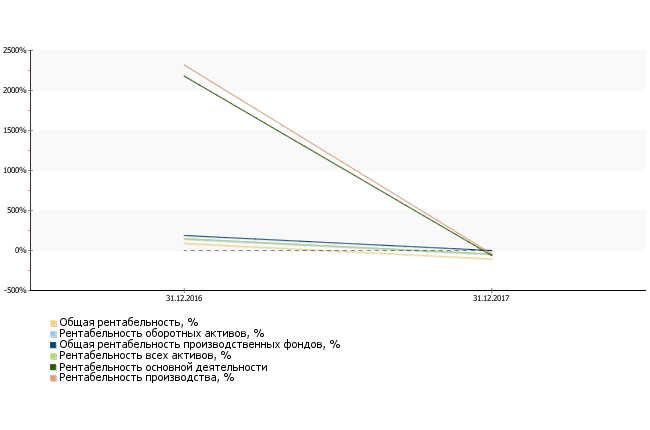 Анализ финансовой устойчивостиАнализ изменения показателей финансовой устойчивости ВЛАДИМИРСКАЯ ОБЛАСТНАЯ ОБЩЕСТВЕННАЯ ОРГАНИЗАЦИЯ "ЦЕНТР ПРАВОВОЙ ЗАЩИТЫ "ПРАВОСФЕРА"" в абсолютном выражении за весь рассматриваемый период представлен в таблице № 12.Таблица 12Анализ показателей финансовой устойчивости за весь рассматриваемый период представлен в таблице № 12а.Таблица 12аПроводя анализ типа финансовой устойчивости предприятия по абсолютным показателям и основываясь на трехкомплексном показателе финансовой устойчивости, в динамике можно выявить улучшение имущественного положения компании.Анализ финансовой устойчивости по относительным показателям, представленный в таблице №13а, говорит о том, что, по сравнению с базовым периодом (31.12.2016) ситуация на ВЛАДИМИРСКАЯ ОБЛАСТНАЯ ОБЩЕСТВЕННАЯ ОРГАНИЗАЦИЯ "ЦЕНТР ПРАВОВОЙ ЗАЩИТЫ "ПРАВОСФЕРА""  осталась в целом на том же уровне.Показатель «Коэффициент автономии» за анализируемый период  увеличился на 0.6 и на 31.12.2017 составил 0.6. Это выше нормативного значения (0,5), при котором заемный капитал может быть компенсирован собственностью предприятия.Показатель «Коэффициент отношения заемных и собственных средств (финансовый рычаг)» за анализируемый период  увеличился на 0.67 и на 31.12.2017 составил 0.67. Чем больше этот коэффициент превышает 1, тем больше зависимость предприятия от заемных средств. Допустимый уровень часто определяется условиями работы каждого предприятия в первую очередь скоростью оборота оборотных средств. Поэтому дополнительно необходимо определить скорость оборота материальных оборотных средств и дебиторской задолженности за анализируемый период. Если дебиторская задолженность оборачивается быстрее оборотных средств, это означает довольно высокую интенсивность поступления на предприятие денежных средств, то есть в итоге – увеличение собственных средств. Поэтому при высокой оборачиваемости материальных оборотных средств и еще более высокой оборачиваемости дебиторской задолженности коэффициент соотношения собственных и заемных средств может намного превышать 1.Показатель «Коэффициент соотношения мобильных и иммобилизованных средств» за анализируемый период  остался на прежнем уровне  и на 31.12.2017 составил 0. Коэффициент определяется как отношение мобильных средств (итог по второму разделу) и долгосрочной дебиторской задолженности к иммобилизованным средствам (внеоборотным активам, скорректированным на дебиторскую задолженность долгосрочного характера). Нормативное значение специфично для каждой отдельной отрасли, но при прочих равных условиях увеличение коэффициента является положительной тенденцией.Показатель «Коэффициент маневренности» за анализируемый период  увеличился на 0.99 и на 31.12.2017 составил 0.99. Это выше нормативного значения (0,5).  Коэффициент маневренности характеризует, какая доля источников собственных  средств находится в мобильной форме. Нормативное значение показателя зависит от характера деятельности предприятия: в фондоемких производствах его нормальный уровень должен быть ниже, чем в материалоемких. На конец анализируемого периода ВЛАДИМИРСКАЯ ОБЛАСТНАЯ ОБЩЕСТВЕННАЯ ОРГАНИЗАЦИЯ "ЦЕНТР ПРАВОВОЙ ЗАЩИТЫ "ПРАВОСФЕРА"" обладает легкой структурой активов. Доля основных средств в валюте баланса менее 40 процентов. Таким образом, предприятие нельзя причислить к фондоемким производствам.Показатель «Коэффициент обеспеченности запасов и затрат собственными средствами» за анализируемый период  остался на прежнем уровне  и на 31.12.2017 составил 0. Это ниже нормативного значения (0,6-0,8).  Предприятие испытывает недостаток собственных средств для формирования запасов и затрат, что показал и анализ показателей финансовой устойчивости в абсолютном выражении. Коэффициент равен отношению разности между суммой источников собственных оборотных средств, долгосрочных кредитов и займов и внеоборотных активов к величине запасов и затрат. Анализ ликвидностиПод ликвидностью подразумевается способность активов к быстрой и легкой мобилизации. Основные моменты банковской ликвидности находили свое отражение в экономической литературе, начиная со второй половины ХХ века, в связи с убыточной деятельностью государственных банков, а также с процессом образования коммерческих банков. Например, о важности соблюдения соответствия между сроками активных и пассивных операций с позиций ликвидности экономисты писали еще в конце ХIХ века.Ликвидность – легкость реализации, продажи, превращения материальных или иных ценностей в денежные средства для покрытия текущих финансовых обязательств.Ликвидность – способность активов превращаться в деньги быстро и легко, сохраняя фиксированной свою номинальную стоимость.Анализ ликвидности предприятия – анализ возможности для предприятия покрыть все его финансовые обязательства.Коэффициент ликвидности – показатель способности компании вовремя выполнять свои краткосрочные финансовые обязательства.Анализ ликвидности баланса по относительным показателям за весь рассматриваемый период представлен в таблице №14а.Таблица 14аКоэффициент абсолютной ликвидности и на начало и на конец анализируемого периода (31.12.2016 – 31.12.2017) находится ниже нормативного значения (0,2), что говорит о том, что предприятие не в полной мере обеспечено  средствами для своевременного погашения наиболее срочных обязательств за счет наиболее ликвидных активов. На начало анализируемого периода – на 31.12.2017 значение показателя абсолютной ликвидности составило 0.14. На конец анализируемого периода значение показателя снизилось,  составив 0.09.Коэффициент промежуточной (быстрой) ликвидности показывает, какая часть краткосрочной задолженности может быть погашена за счет наиболее ликвидных и быстро реализуемых активов. Нормативное значение показателя составляет 0,6–0,8 означает, что текущие обязательства должны покрываться на 60–80 процентов за счет быстрореализуемых активов. На начало анализируемого периода (на 31.12.2016), значение показателя быстрой (промежуточной) ликвидности составило 0.21. На 31.12.2017 значение показателя возросло, что можно рассматривать как положительную тенденцию, и составило 2.54.На начало анализируемого периода – на 31.12.2016 значение показателя текущей ликвидности составило 1. На 31.12.2017 значение показателя возросло, что можно рассматривать как положительную тенденцию, и составило 2.54. На конец периода показатель находится выше нормативного значения (2), что говорит о том, что предприятие в полной мере обеспечено собственными средствами для ведения хозяйственной деятельности и своевременного погашения срочных обязательств.Так как на конец анализируемого периода коэффициент покрытия оборотных средств собственными источниками формирования находится выше своего нормативного значения (0,1), рассчитывается показатель утраты платежеспособности. Показатель утраты платежеспособности говорит о том, сможет ли в ближайшие шесть месяцев предприятие утратить свою платежеспособность при существующей динамике изменения показателя текущей ликвидности. На конец периода значение показателя установилось на уровне 1.46, что говорит о том, что предприятие не утратит свою платежеспособность, так как показатель больше единицы.Анализ деловой активностиВ общем случае оборачиваемость средств, вложенных в имущество, оценивается следующими основными показателями: скоростью оборота (количество оборотов, которое совершают за анализируемый период капитал предприятия или его составляющие) и период оборота – средний срок, за который совершается один оборот средств.Чем быстрее оборачиваются средства, тем больше продукции производит и продает организация при той же сумме капитала. Таким образом, основным эффектом ускорения оборачиваемости является увеличение продаж без дополнительного привлечения финансовых ресурсов. Кроме того, так как после завершения оборота капитал возвращается с приращением в виде прибыли, ускорение оборачиваемости приводит к увеличению прибыли. С другой стороны, чем ниже скорость оборота активов, прежде всего текущих (оборотных), тем больше потребность в финансировании. Внешнее финансирование является дорогостоящим и имеет определенные ограничительные условия. Собственные источники увеличения капитала ограничены,  в первую очередь, возможностью получения необходимой прибыли. Таким образом, управляя оборачиваемостью активов, организация получает возможность в меньшей степени зависеть от внешних источников средств и повысить свою ликвидность.Анализ показателей деловой активности (в днях) за анализируемый период представлен в таблице №15.Таблица 15Анализ показателей деловой активности (в оборотах) за анализируемый период представлен в таблице №16.Таблица 16Показатели деловой активности характеризуют, во-первых, эффективность использования средств, а во-вторых, имеют высокое значение для определения финансового состояния, поскольку отображают скорость превращения производственных средств и дебиторской задолженности в денежные средства, а также срок погашения кредиторской задолженности.Показатели деловой активности, представленные в табл. № 16, показывают, какое количество оборотов за период совершает тот либо иной актив или источник формирования имущества организации и рассчитываются как отношение продолжительности рассматриваемого периода и значение показателя деловой активности в днях.Показатели деловой активности (в оборотах) за весь рассматриваемый период представлены на рисунке № 4.Рисунок № 4Показатели деловой активности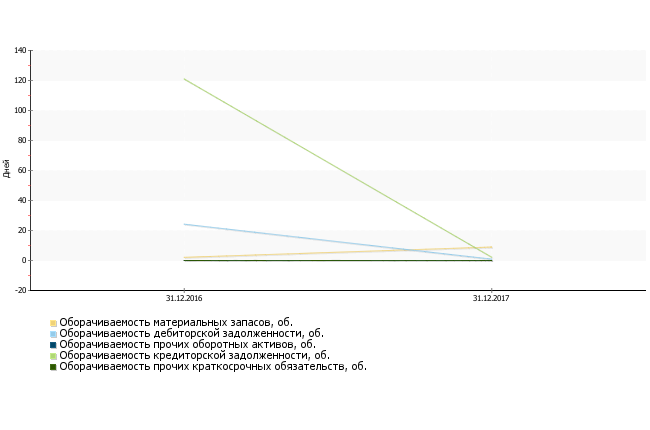 Расчет чистого циклаПродолжительность чистого цикла рассчитывается как разница между кредитным и затратным циклами и показывает, насколько хорошо организовано на предприятии финансирование производственной деятельности.Продолжительность затратного цикла рассчитывается как суммарная продолжительность оборота текущих активов, за исключением продолжительности оборота денежных средств, и показывает время, необходимое для осуществления производственного процесса.Таким образом, чем выше значение оборачиваемости затратного цикла (в днях), тем больше средств необходимо предприятию для организации производства.В свою очередь продолжительность оборота текущих пассивов является кредитным циклом предприятия. Чем продолжительнее кредитный цикл, тем эффективнее предприятие использует возможность финансирования текущей деятельности за счет непосредственных участников производственного процесса.Как видно из таблицы 15, за анализируемый период продолжительность затратного цикла увеличилась на 262.18 дня (137.58%) , что при прочих равных условиях может указывать на негативную тенденцию, отвлекающую средства в производственную деятельность. Продолжительность производственного цикла за анализируемый период увеличилась на 164.73 дня (5446.15%), что может указывать на положительную тенденцию и говорить об увеличении эффективности использования предприятием возможности финансирования текущей деятельности за счет непосредственных участников производственного процесса, если организация не создает сверхнормативных задолженностей перед поставщиками, бюджетом, персоналом.На начало анализируемого периода чистый цикл оборачиваемости занимал 187.54 дня. За анализируемый период продолжительность чистого цикла увеличилась на 97.44 дня, что говорит об отрицательной тенденции, так как увеличилось количество текущих активов, профинансированных за счет непосредственных участников производственного процесса, и финансирование производственной деятельности в большей степени осуществляется за счет внешних по отношению к производственному процессу источников финансирования – прироста собственного капитала, кредитов.Анализ платежеспособности на базе расчета чистых активовАнализ платежеспособности на базе расчета чистых активов проводится в соответствии с приказом Минфина России и Федеральной комиссии по рынку ценных бумаг от 29 января 2003 года N 10н, 03-6/пз «Об утверждении Порядка оценки стоимости чистых активов акционерных обществ».Под стоимостью чистых активов понимается величина, определяемая путем вычитания из суммы активов, принимаемых к расчету, суммы его пассивов, принимаемых к расчету.Оценка имущества, средств в расчетах и других активов и пассивов производится с учетом требований положений по бухгалтерскому учету и других нормативно-правовых актов по бухгалтерскому учету. Для оценки стоимости чистых активов составляется расчет по данным бухгалтерской отчетности.В состав активов, принимаемых к расчету, включаются:внеоборотные активы, отражаемые в первом разделе бухгалтерского баланса (нематериальные активы, основные средства, незавершенное строительство, доходные вложения в материальные ценности, долгосрочные финансовые вложения, прочие внеоборотные активы);оборотные активы, отражаемые во втором разделе бухгалтерского баланса (запасы, налог на добавленную стоимость по приобретенным ценностям, дебиторская задолженность, краткосрочные финансовые вложения, денежные средства, прочие оборотные активы), за исключением стоимости в сумме фактических затрат на выкуп собственных акций, выкупленных у акционеров для их последующей перепродажи или аннулирования, и задолженности участников (учредителей) по взносам в уставный капитал.В состав пассивов, принимаемых к расчету, включаются:долгосрочные обязательства по займам и кредитам и прочие долгосрочные обязательства;краткосрочные обязательства по займам и кредитам;кредиторская задолженность (за исключением задолженности участникам (учредителям) по выплате доходов); резервы предстоящих расходов;прочие краткосрочные обязательства.За анализируемый период величина чистых активов, составлявшая на 31.12.2016 0,00 тыс. руб., возросла на 361,00 тыс. руб. (темп прироста составил 0%), и на 31.12.2017 их величина составила 361,00 тыс. руб.Точка безубыточности  Точка безубыточности – это уровень производства или другого вида экономической деятельности, при котором величина выручки от реализации произведенного продукта, работ либо услуг равна постоянным издержкам производства и обращения этого продукта (постоянные издержки – издержки предприятия, не зависящие от объема производимой продукции). Чтобы получать прибыль, собственник должен производить количество продукта, иметь объем деятельности, превышающие величину постоянных издержек, соответствующую точке безубыточности. Если же объем ниже соответствующего этой точке, деятельность становится убыточной.Анализ точки безубыточности и динамика ее изменения, а также изменения ее составляющих за анализируемый период представлены в таблице № 18.Таблица 18Как видно из таблицы № 18, на конец анализируемого периода (31.12.2017), точка безубыточности осталась на прежнем уровне и составила 0,00 тыс. руб., что говорит о том, что предприятию для безубыточной работы необходимо поддерживать уровень выручки не ниже  0,00 тыс. руб.Отклонение от точки безубыточности в абсолютном выражении показывает при снижении выручки, на какую величину предприятие перестанет получать прибыль. Значение показателя,  на начало анализируемого периода составлявшее 121,00 тыс. руб., увеличилось на 139,00 тыс. руб., что следует рассматривать как положительную тенденцию, и составило на конец анализируемого периода 260,00 тыс. руб.Запас прочности по точке безубыточности, показывающий, на сколько процентов может быть снижена выручка, напротив, остался на прежнем уровне. Точка безубыточности за весь рассматриваемый период, а также основные показатели, влияющие на нее, представлены на рисунке № 5.Рисунок № 5Точка безубыточности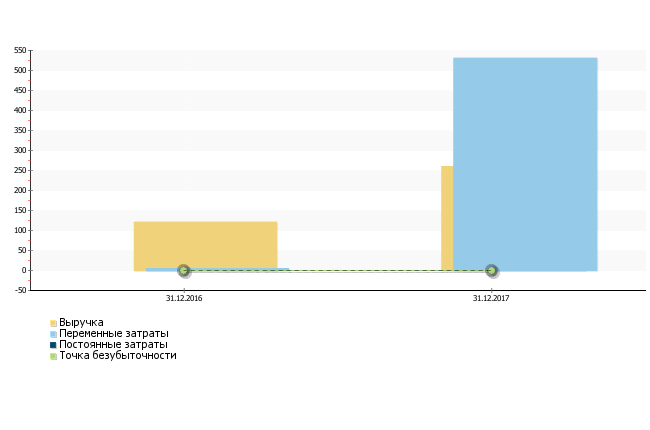 Анализ вероятности банкротстваZ-счет Альтмана Этот метод предложен в 1968 году известным западным экономистом Альтманом (Edward I. Altman). Индекс кредитоспособности построен с помощью аппарата мультипликативного дискриминантного анализа (Multiple-discriminant analysis – MDA) и позволяет в первом приближении разделить хозяйствующие субъекты на потенциальных банкротов и небанкротов.Коэффициент Альтмана представляет собой пятифакторную модель, построенную по данным успешно действующих и обанкротившихся промышленных предприятий США. Итоговый коэффициент вероятности банкротства Z рассчитывается с помощью пяти показателей, каждый из которых был наделен определенным весом, установленным статистическими методами:Z-счёт = 1,2 × К1 + 1,4 × К2 + 3,3 × К3 + 0,6 × К4 + К5 , где: К1-доля чистого оборотного капитала во всех активах организацииК2-отношение накопленной прибыли к активамК3-рентабельность активовК4-доля уставного капитала в общей сумме активов (валюте баланса)К5-оборачиваемость активовРезультаты  многочисленных  расчетов  по  модели  Альтмана   показали,   что обобщающий показатель Z может принимать значения в пределах [-14, +22],  при этом предприятия, для которых Z>2,99 попадают в число финансово  устойчивых, предприятия, для  которых  Z<1,81  являются  предприятиями с высоким риском банкротства, а интервал [1,81-2,99] составляет зону неопределенности.На конец анализируемого периода (31.12.2017) значение показателя Альтмана составило 0,50, что говорит о том, что на предприятии вероятность банкротства велика.Однако Z-коэффициент имеет общий серьезный  недостаток  – по  существу его  можно использовать лишь в отношении крупных кампаний,  котирующих  свои  акции  на биржах. Именно  для  таких  компаний можно  получить  объективную  рыночную оценку собственного капитала.Z-счет ТаффлераВ 1977 году британский ученый Таффлер (Taffler) предложил использовать четырехфакторную прогнозную модель, при разработке которой использовал следующий подход: На первой стадии расчетов вычисляются 80 отношений по данным обанкротившихся и платежеспособных компаний. Затем, используя статистический метод, известный как анализ многомерного дискриминанта, можно построить модель платежеспособности, определяя частные соотношения, которые наилучшим образом выделяют две группы компаний и их коэффициенты. Такой выборочный подсчет соотношений является типичным для определения некоторых ключевых измерений деятельности корпорации, таких, как прибыльность, соответствие оборотного капитала, финансовый риск и ликвидность. Объединяя эти показатели и сводя их соответствующим образом воедино, модель платежеспособности производит точную картину финансового состояния корпорации. Типичная модель принимает форму:Z=0,53*К1+0,13*К2+0,18*К3+0,16*К4К1 – Соотношение чистой прибыли и краткосрочных обязательствК2 – Соотношение оборотных активов с суммой обязательствК3 – Соотношение краткосрочных обязательств с активами (валютой баланса)К4 – Соотношение выручки от реализации с активами (валютой баланса)Если величина Z – счета больше 0,3, это говорит о том, что у фирмы неплохие долгосрочные перспективы, если меньше 0,2, то банкротство более чем вероятно.На конец анализируемого периода (31.12.2017) значение показателя Таффлера составило 0,46, что говорит о том, что на предприятии вероятность банкротства мала.Z-счет ЛисаВ 1972 году экономист Лис (Великобритания) получил следующую формулу:Z=0,063*К1+0,092*К2+0,057*К3+0,001*К4 , где:К1 – Соотношение оборотного капитала с активами (валютой баланса)К2 – Соотношение прибыли от реализации с активами (валютой баланса)К3 – Соотношение нераспределенной прибыли с активами (валютой баланса)К4 – Соотношение собственного и заемного капиталаКритическое значение показателя составляет <0,037На конец анализируемого периода (31.12.2017) значение показателя Лиса составило -0, что говорит о том, что  положение предприятия неустойчиво.Определение признаков фиктивного (преднамеренного) банкротства ВЛАДИМИРСКАЯ ОБЛАСТНАЯ ОБЩЕСТВЕННАЯ ОРГАНИЗАЦИЯ "ЦЕНТР ПРАВОВОЙ ЗАЩИТЫ "ПРАВОСФЕРА""Признаком фиктивного (преднамеренного) банкротства является наличие у должника возможности удовлетворить требования кредиторов в полном объеме, на дату обращения должника в арбитражный суд с заявлением о признании его несостоятельным (банкротом).Для установления наличия или отсутствия признаков фиктивного (преднамеренного) банкротства проводится анализ значений и динамики коэффициентов, характеризующих платежеспособность должника, рассчитанных за исследуемый период. В качестве основных показателей, определяющих платежеспособность должника, рассматриваются коэффициенты, отраженные в таблице №22.Показатель обеспеченности краткосрочных обязательств должника его оборотными активами в ряде с другими показателями, применяемыми при определении признаков фиктивного (преднамеренного) банкротства,  отображен в таблице № 22.Таблица 22Таблица 22а                                                                                                                                                                              _                                                                                                                                                                               _                                                                                                                                                                               _                                                                                                                                                                               _ Актив балансаАктив балансаАктив балансаАктив балансаСтатья балансакод строки31.12.201631.12.2017I. Внеоборотные активыI. Внеоборотные активыI. Внеоборотные активыI. Внеоборотные активыНематериальные активы11100,000,00Результаты исследований и разработок11200,000,00Нематериальные поисковые активы11300,000,00Материальные поисковые активы11400,000,00Основные средства11500,000,00Доходные вложения в материальные ценности11600,000,00Долгосрочные финансовые вложения11700,000,00Отложенные налоговые активы11800,000,00Прочие внеоборотные активы11900,000,00Итого по разделу I11000,000,00II. Оборотные активыII. Оборотные активыII. Оборотные активыII. Оборотные активыЗапасы121058,000,00Налог на добавленную стоимость по приобретенным ценностям12200,000,00Дебиторская задолженность12305,00582,00в том числе долгосрочная дебиторская задолженность1231Финансовые вложения12400,000,00Денежные средства125010,0022,00Прочие оборотные активы12600,000,00Итого по разделу II120073,00604,00Баланс160073,00604,00                                                                                                                                                                              _                                                                                                                                                                               _                                                                                                                                                                               _                                                                                                                                                                               _ Пассив балансаПассив балансаПассив балансаПассив балансаСтатья балансакод строки31.12.201631.12.2017III. Капитал и резервыIII. Капитал и резервыIII. Капитал и резервыIII. Капитал и резервыУставный капитал13100,0010,00Собственные акции, выкупленные у акционеров13200,000,00Переоценка внеоборотных активов13400,000,00Добавочный капитал13500,000,00Резервный капитал13600,000,00Нераспределенная прибыль (непокрытый убыток)13700,00351,00Итого по разделу III13000,00361,00IV. Долгосрочные обязательстваIV. Долгосрочные обязательстваIV. Долгосрочные обязательстваIV. Долгосрочные обязательстваЗаемные средства14100,000,00Отложенные налоговые обязательства14200,000,00Резервы под условные обязательства14300,000,00Прочие долгосрочные пассивы14500,005,00Итого по разделу IV14000,005,00V. Краткосрочные обязательстваV. Краткосрочные обязательстваV. Краткосрочные обязательстваV. Краткосрочные обязательстваЗаемные средства151072,000,00Кредиторская задолженность15201,00238,00Доходы будущих периодов15300,000,00Резервы предстоящих расходов и платежей15400,000,00Прочие краткосрочные пассивы15500,000,00Итого по разделу V150073,00238,00Баланс170073,00604,00                                                                                                                                                                              _                                                                                                                                                                               _                                                                                                                                                                               _                                                                                                                                                                               _ Отчет о финансовых результатах (Отчет о прибылях и убытках)Отчет о финансовых результатах (Отчет о прибылях и убытках)Отчет о финансовых результатах (Отчет о прибылях и убытках)Отчет о финансовых результатах (Отчет о прибылях и убытках)Наименование показателякод строки31.12.201631.12.2017Доходы и расходы по обычным видам деятельностиДоходы и расходы по обычным видам деятельностиДоходы и расходы по обычным видам деятельностиДоходы и расходы по обычным видам деятельностиВыручка2110121,00260,00Себестоимость продаж21205,00443,00Валовая прибыль (убыток)2100116,00-183,00Коммерческие расходы22100,000,00Управленческие расходы22200,0088,00Прибыль (убыток) от продаж 2200116,00-271,00Прочие доходы и расходыПрочие доходы и расходыПрочие доходы и расходыПрочие доходы и расходыДоходы от участия в других организациях23100,000,00Проценты к получению23200,000,00Проценты к уплате23300,000,00Прочие доходы23400,008,00Прочие расходы23507,008,00Прибыль (убыток) до налогообложения2300109,00-271,00Текущий налог на прибыль24101,00-2,00Изменение отложенных налоговых обязательств24300,000,00Изменение отложенных налоговых активов24500,000,00Прочее24600,000,00Чистая прибыль (убыток) отчетного периода2400108,00-269,00СправочноСправочноСправочноСправочноРезультат от переоценки внеоборотных активов, не включаемый в чистую прибыль (убыток) периода25100,000,00Результат от прочих операций, не включаемый в чистую прибыль (убыток) периода25200,000,00Совокупный финансовый результат периода25000,000,00Базовая прибыль (убыток) на акцию29000,000,00Разводненная прибыль (убыток) на акцию29100,000,00                                                                                                                                                                              _                                                                                                                                                                               _                                                                                                                                                                               _                                                                                                                                                                               _ Структура актива балансаСтруктура актива балансаСтруктура актива балансаСтруктура актива балансаСтатья балансакод строки31.12.201631.12.2017I. Внеоборотные активыI. Внеоборотные активыI. Внеоборотные активыI. Внеоборотные активыНематериальные активы1110Результаты исследований и разработок1120Нематериальные поисковые активы1130Материальные поисковые активы1140Основные средства1150Доходные вложения в материальные ценности1160Долгосрочные финансовые вложения1170Отложенные налоговые активы1180Прочие внеоборотные активы1190Итого по разделу I1100II. Оборотные активыII. Оборотные активыII. Оборотные активыII. Оборотные активыЗапасы121079,45%Налог на добавленную стоимость по приобретенным ценностям1220Дебиторская задолженность12306,85%96,36%в том числе долгосрочная дебиторская задолженность1231Финансовые вложения1240Денежные средства125013,70%3,64%Прочие оборотные активы1260Итого по разделу II1200100,00%100,00%Баланс1600100,00%100,00%                                                                                                                                                                              _                                                                                                                                                                               _                                                                                                                                                                               _                                                                                                                                                                               _                                                                                                                                                                               _                                                                                                                                                                               _ Изменения в активе балансаИзменения в активе балансаИзменения в активе балансаИзменения в активе балансаИзменения в активе балансаИзменения в активе балансаАктив31.12.201631.12.2017В абсолютном выражении, тыс. руб.Темп приростаУдельного весаI. Внеоборотные активыI. Внеоборотные активыI. Внеоборотные активыI. Внеоборотные активыI. Внеоборотные активыI. Внеоборотные активыНематериальные активы0,000,000,0000,00%Результаты  исследований и разработок0,000,000,0000,00%Нематериальные поисковые активы0,000,000,0000,00%Материальные поисковые активы0,000,000,0000,00%Основные средства0,000,000,0000,00%Доходные вложения в материальные ценности0,000,000,0000,00%Финансовые вложения0,000,000,0000,00%Отложенные налоговые активы0,000,000,0000,00%Прочие внеоборотные активы0,000,000,0000,00%Итого по  разделу I0,000,000,0000,00%II.  Оборотные активыII.  Оборотные активыII.  Оборотные активыII.  Оборотные активыII.  Оборотные активыII.  Оборотные активыЗапасы58,000,00-58,00-100,00 %-79,45 %Налог на  добавленную стоимость по приобретенным ценностям0,000,000,0000,00%Дебиторская задолженность5,00582,00577,0011 540,00%89,51%Финансовые  вложения0,000,000,0000,00%Денежные  средства10,0022,0012,00120,00%-10,06 %Прочие  оборотные активы0,000,000,0000,00%Итого по  разделу II73,00604,00531,00727,40%0,00%Баланс73,00604,00531,00727,40%0,00%                                                                                                                                                                              _                                                                                                                                                                               _                                                                                                                                                                               _                                                                                                                                                                               _ Структура пассива балансаСтруктура пассива балансаСтруктура пассива балансаСтруктура пассива балансаСтатья балансакод строки31.12.201631.12.2017III. Капитал и резервыIII. Капитал и резервыIII. Капитал и резервыIII. Капитал и резервыУставный капитал13101,66%Собственные акции, выкупленные у акционеров1320Переоценка внеоборотных активов1340Добавочный капитал1350Резервный капитал1360Нераспределенная прибыль (непокрытый убыток)137058,11%Итого по разделу III130059,77%IV. Долгосрочные обязательстваIV. Долгосрочные обязательстваIV. Долгосрочные обязательстваIV. Долгосрочные обязательстваЗаемные средства1410Отложенные налоговые обязательства1420Резервы под условные обязательства1430Прочие долгосрочные пассивы14500,83%Итого по разделу IV14000,83%V. Краткосрочные обязательстваV. Краткосрочные обязательстваV. Краткосрочные обязательстваV. Краткосрочные обязательстваЗаемные средства151098,63%Кредиторская задолженность15201,37%39,40%Доходы будущих периодов1530Резервы предстоящих расходов и платежей1540Прочие краткосрочные пассивы1550Итого по разделу V1500100,00%39,40%Баланс1700100,00%100,00%                                                                                                                                                                              _                                                                                                                                                                               _                                                                                                                                                                               _                                                                                                                                                                               _                                                                                                                                                                               _                                                                                                                                                                               _ Изменения пассива балансаИзменения пассива балансаИзменения пассива балансаИзменения пассива балансаИзменения пассива балансаИзменения пассива балансаПассив31.12.201631.12.2017В абсолютном выражении, тыс. руб.Темп приростаУдельного весаIII. Капитал и резервыIII. Капитал и резервыIII. Капитал и резервыIII. Капитал и резервыIII. Капитал и резервыIII. Капитал и резервыУставный  капитал0,0010,0010,00-100,00 %1,66%Собственные  акции, выкупленные у акционеров0,000,000,0000,00%Добавочный  капитал0,000,000,0000,00%Резервный  капитал0,000,000,0000,00%Нераспределенная  прибыль (непокрытый убыток)0,00351,00351,00-100,00 %58,11%Итого по  разделу III0,00361,00361,00-100,00 %59,77%IV. Долгосрочные обязательстваIV. Долгосрочные обязательстваIV. Долгосрочные обязательстваIV. Долгосрочные обязательстваIV. Долгосрочные обязательстваIV. Долгосрочные обязательстваЗаемные  средства0,000,000,0000,00%Отложенные    налоговые обязательства0,000,000,0000,00%Прочие  долгосрочные пассивы0,005,005,00-100,00 %0,83%Итого по  разделу IV0,005,005,00-100,00 %0,83%V. Краткосрочные обязательстваV. Краткосрочные обязательстваV. Краткосрочные обязательстваV. Краткосрочные обязательстваV. Краткосрочные обязательстваV. Краткосрочные обязательстваЗаемные  средства72,000,00-72,00-100,00 %-98,63 %Кредиторская  задолженность1,00238,00237,0023 700,00%38,03%Доходы  будущих периодов0,000,000,0000,00%Резервы  предстоящих расходов и платежей0,000,000,0000,00%Прочие краткосрочные пассивы0,000,000,0000,00%Итого по    разделу V73,00238,00165,00226,03%-60,60 %Баланс73,00604,00531,00727,40%0,00%                                                                                                                                                                              _                                                                                                                                                                               _                                                                                                                                                                               _                                                                                                                                                                               _                                                                                                                                                                               _                                                                                                                                                                               _ Агрегированный балансАгрегированный балансАгрегированный балансАгрегированный балансАгрегированный балансАгрегированный балансАктив31.12.201631.12.2017В абсолютном выражении, тыс. руб.Темп приростаУдельного весаВнеоборотные активы00000,00%Оборотные активы73604531727.4%0,00%Запасы и затраты580-58-100%-79,45 %Краткосрочная  дебиторская задолженность558257711540%89,51%Денежные средства  и краткосрочные финансовые вложения102212120%-10,06 %Прочие оборотные  активы.00000,00%Баланс73604531727.4%0,00%ПассивПассивПассивПассивПассивПассивСобственный капитал0361361059,77%Долгосрочные пассивы05500,83%Займы и  кредиты00000,00%Прочие  долгосрочные пассивы05500,83%Краткосрочные пассивы73238165226.03%-60,60 %Займы и кредиты720-72-100%-98,63 %Кредиторская  задолженность123823723700%38,03%Прочие  краткосрочные пассивы00000,00%Баланс73604531727.4%0,00%                                                                                                                                                                              _                                                                                                                                                                               _                                                                                                                                                                               _                                                                                                                                                                               _                                                                                                                                                                               _                                                                                                                                                                               _ Изменение отчета о финансовых результатахИзменение отчета о финансовых результатахИзменение отчета о финансовых результатахИзменение отчета о финансовых результатахИзменение отчета о финансовых результатахИзменение отчета о финансовых результатахНаименование31.12.201631.12.2017В абсолютном выражении, тыс. руб.Темп приростаУдельного весаДоходы и расходы по обычным видам деятельностиДоходы и расходы по обычным видам деятельностиДоходы и расходы по обычным видам деятельностиДоходы и расходы по обычным видам деятельностиДоходы и расходы по обычным видам деятельностиДоходы и расходы по обычным видам деятельностиВыручка121,00260,00139,00114,88%0,00%Себестоимость  продаж5,00443,00438,008 760,00%166,25%Валовая  прибыль (убыток)116,00-183,00-299,00-257,76 %-166,25 %Коммерческие  расходы0,000,000,0000,00%Управленческие  расходы0,0088,0088,00-100,00 %33,85%Прибыль  (убыток) от продаж116,00-271,00-387,00-333,62 %-200,10 %Прочие  доходы и расходыПрочие  доходы и расходыПрочие  доходы и расходыПрочие  доходы и расходыПрочие  доходы и расходыПрочие  доходы и расходыДоходы  от участия в других организациях0,000,000,0000,00%Проценты  к получению0,000,000,0000,00%Проценты  к уплате0,000,000,0000,00%Прочие   доходы0,008,008,00-100,00 %3,08%Прочие  расходы7,008,001,0014,29%-2,71 %Прибыль (убыток) до налогообложения109,00-271,00-380,00-348,62 %-194,31 %Изменение  отложенных налоговых активов0,000,000,0000,00%Изменение  отложенных налоговых обязательств0,000,000,0000,00%Текущий  налог на прибыль1,00-2,00-3,00-300,00 %-1,60 %Чистая  прибыль (убыток) отчетного периода108,00-269,00-377,00-349,07 %-192,72 %СправочноСправочноСправочноСправочноСправочноСправочноСовокупный финансовый результат периода0,000,000,0000,00%Базовая  прибыль (убыток) на акцию0,000,000,0000,00%Разводненная  прибыль (убыток) на акцию0,000,000,0000,00%                                                                                                                                                                              _                                                                                                                                                                               _                                                                                                                                                                               _                                                                                                                                                                               _                                                                                                                                                                               _ Изменение показателей финансово – хозяйственной деятельностиИзменение показателей финансово – хозяйственной деятельностиИзменение показателей финансово – хозяйственной деятельностиИзменение показателей финансово – хозяйственной деятельностиИзменение показателей финансово – хозяйственной деятельностиНаименование31.12.201631.12.2017В абсолютном выражении, тыс. руб.Темп прироста1. Объем продаж121,00260,00139,00114,88%2. Прибыль от продаж116,00-271,00-387,00-333,62 %3. EBITDA116,00-271,00-387,00-333,62 %4. Чистая прибыль108,00-269,00-377,00-349,07 %5. Рентабельность продаж, %95,87%-104,23 %-200,10 %-208,72 %6. Чистые активы0,00361,00361,0007. Оборачиваемость чистых активов, %0,00%72,02%72,02%08. Рентабельность чистых активов, %0,00%-75,07 %-75,07 %09. Собственный капитал0,00361,00361,00010. Рентабельность собственного капитала, %0,00%-149,03 %-149,03 %011. Кредиты и займы72,000,00-72,00-100,00 %12. Финансовый рычаг0,00%67,31%67,31%013. Реинвестированная прибыль0,000,000,00014. Коэффициент реинвестирования0,000,000,00015. Экономический рост предприятия0,000,000,00016. Сумма процентов за кредиты0,000,000,00017. Средневзвешенная стоимость капитала0,00%0,00%0,00%0                                                                                                                                                                              _                                                                                                                                                                               _                                                                                                                                                                               _                                                                                                                                                                               _                                                                                                                                                                               _ Анализ фин. устойчивости по абс.показателям – измененияАнализ фин. устойчивости по абс.показателям – измененияАнализ фин. устойчивости по абс.показателям – измененияАнализ фин. устойчивости по абс.показателям – измененияАнализ фин. устойчивости по абс.показателям – измененияНаименование31.12.201631.12.2017В абсолютном выражении, тыс. руб.Темп прироста1. Источники собственных средств0,00361,00361,0002. Внеоборотные активы0,000,000,0003. Источники собственных оборотных средств для формирования запасов и затрат0,00361,00361,0004. Долгосрочные обязательства0,005,005,0005. Источники собственных средств, скорректированные на величину  долгосрочных заемных средств0,00366,00366,0006. Краткосрочные кредитные и заемные средства72,000,00-72,00-100,00 %7. Общая величина источников средств с учетом долгосрочных и  краткосрочных заемных средств72,00366,00294,00408,33%8. Величина запасов и затрат, обращающихся в активе баланса58,000,00-58,00-100,00 %9. Излишек источников собственных оборотных средств-58,00361,00419,00722,41%10. Излишек источников собственных средств и долгосрочных  заемных источников-58,00366,00424,00731,03%11. Излишек общей величины всех источников для формирования    запасов и затрат14,00366,00352,002 514,29%12. З-х комплексный показатель (S) финансовой ситуации12. З-х комплексный показатель (S) финансовой ситуации12. З-х комплексный показатель (S) финансовой ситуации12. З-х комплексный показатель (S) финансовой ситуации12. З-х комплексный показатель (S) финансовой ситуации12.1. S1отрицательныйположительный1,00012.2. S2отрицательныйположительный1,00012.3. S3положительныйположительный0,000Финансовая устойчивость предприятияДопустимо неустойчивое состояние предприятияАбсолютная финансовая устойчивость0,000                                                                                                                                                                              _                                                                                                                                                                               _                                                                                                                                                                               _ Анализ финансовой устойчивости по абсолютным показателямАнализ финансовой устойчивости по абсолютным показателямАнализ финансовой устойчивости по абсолютным показателямНаименование31.12.2016 г.31.12.2017 г.1. Источники собственных средств0,00361,002. Внеоборотные активы0,000,003. Источники собственных оборотных средств для формирования запасов и затрат0,00361,004. Долгосрочные обязательства0,005,005. Источники собственных средств, скорректированные на величину долгосрочных заемных средств0,00366,006. Краткосрочные кредитные и заемные средства72,000,007. Общая величина источников средств с учетом долгосрочных и краткосрочных заемных средств72,00366,008. Величина запасов и затрат, обращающихся в активе баланса58,000,009. Излишек источников собственных оборотных средств-58,00361,0010. Излишек источников собственных средств и долгосрочных заемных источников-58,00366,0011. Излишек общей величины всех источников для формирования запасов и затрат14,00366,0012. З-х комплексный показатель (S) финансовой ситуации12. З-х комплексный показатель (S) финансовой ситуации12. З-х комплексный показатель (S) финансовой ситуации12.1. S1отрицательныйположительный12.2. S2отрицательныйположительный12.3. S3положительныйположительныйФинансовая устойчивость предприятияДопустимо неустойчивое состояние предприятияАбсолютная финансовая устойчивость                                                                                                                                                                              _                                                                                                                                                                               _                                                                                                                                                                               _ Анализ ликвидности баланса по относительным показателямАнализ ликвидности баланса по относительным показателямАнализ ликвидности баланса по относительным показателямНаименование31.12.2016 г.31.12.2017 г.Коэффициент абсолютной ликвидности0,140,09Коэффициент промежуточной (быстрой) ликвидности0,212,54Коэффициент текущей ликвидности1,002,54Коэффициент покрытия оборотных средств собственными источниками формирования0,000,61Коэффициент восстановления (утраты) платежеспособности1,46                                                                                                                                                                              _                                                                                                                                                                               _                                                                                                                                                                               _                                                                                                                                                                               _                                                                                                                                                                               _ Показатели деловой активности (в днях) – измененияПоказатели деловой активности (в днях) – измененияПоказатели деловой активности (в днях) – измененияПоказатели деловой активности (в днях) – измененияПоказатели деловой активности (в днях) – измененияНаименование31.12.201631.12.2017В абсолютном выражении, тыс. руб.Темп приростаРасчет чистого циклаРасчет чистого циклаРасчет чистого циклаРасчет чистого циклаРасчет чистого циклаПериод оборота материальных запасов, дней175,4440,71-134,73-76,79 %Период оборота дебиторской задолженности, дней15,12412,03396,902 624,34%Период оборота прочих оборотных активов, дней0,000Затратный цикл, дней190,56452,74262,18137,58%Период оборота кредиторской задолженности, дней3,02167,76164,735 446,15%Период оборота прочих краткосрочных обязательств, дней0,000Кредитный цикл, дней3,02167,76164,735 446,15%Чистый цикл, дней187,54284,9897,4451,96%                                                                                                                                                                              _                                                                                                                                                                               _                                                                                                                                                                               _                                                                                                                                                                               _                                                                                                                                                                               _ Показатели деловой активности (в оборотах за период) – измененияПоказатели деловой активности (в оборотах за период) – измененияПоказатели деловой активности (в оборотах за период) – измененияПоказатели деловой активности (в оборотах за период) – измененияПоказатели деловой активности (в оборотах за период) – измененияНаименование31.12.201631.12.2017В абсолютном выражении, тыс. руб.Темп приростаОборачиваемость материальных запасов, об.2,098,976,88329,75%Оборачиваемость дебиторской задолженности, об.24,200,89-23,31-96,34 %Оборачиваемость прочих оборотных активов, об0,000,000,000Оборачиваемость кредиторской задолженности, об121,002,18-118,82-98,20 %Оборачиваемость прочих краткосрочных обязательств, об0,000,000,000                                                                                                                                                                              _                                                                                                                                                                               _                                                                                                                                                                               _                                                                                                                                                                               _                                                                                                                                                                               _ Точка безубыточности – измененияТочка безубыточности – измененияТочка безубыточности – измененияТочка безубыточности – измененияТочка безубыточности – измененияНаименование31.12.201631.12.2017В абсолютном выражении, тыс. руб.Темп приростаВыручка121,00260,00139,00114,88%Переменные затраты5,00531,00526,0010 520,00%Постоянные затраты0,000,000,000Точка безубыточности0,000,000,000Валовая маржа116,00-271,00-387,00-333,62 %Отклонение от точки безубыточности в абсолютном выражении121,00260,00139,00114,88%Запас прочности по точке безубыточности100,00%100,00%0,00%0                                                                                                                                                                              _                                                                                                                                                                               _                                                                                                                                                                               _                                                                                                                                                                               _                                                                                                                                                                               _ Признаки преднамеренного банкротства – измененияПризнаки преднамеренного банкротства – измененияПризнаки преднамеренного банкротства – измененияПризнаки преднамеренного банкротства – измененияПризнаки преднамеренного банкротства – измененияНаименование31.12.201631.12.2017В абсолютном выражении, тыс. руб.Темп приростаПоказатели обеспеченности кр/ср обязательств должника его оборотными активами1,002,541,54153,78%Показатели обеспеченности обязательств должника всеми его активами1,002,491,49148,56%Показатели обеспеченности обязательств должника оборотными активами1,002,491,49148,56%Чистые активы0,00361,00361,000                                                                                                                                                                              _                                                                                                                                                                               _                                                                                                                                                                               _ Признаки фиктивного (преднамеренного) банкротстваПризнаки фиктивного (преднамеренного) банкротстваПризнаки фиктивного (преднамеренного) банкротстваНаименование31.12.2016 г.31.12.2017 г.Показатели обеспеченности кр/ср обязательств должника его оборотными активами1,002,54Показатели обеспеченности обязательств должника всеми его активами1,002,49Показатели обеспеченности обязательств должника оборотными активами1,002,49Чистые активы0,00361,00